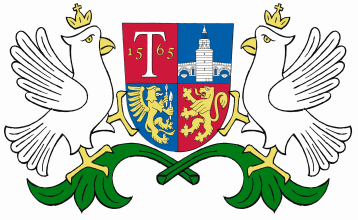 ОБЩИНА     ТРЯВНА    О Б Я В Л Е Н И ЕДО СОБСТВЕНИКА /СОБСТВЕНИЦИТЕ/ НА ПОЗЕМЛЕН ИМОТ С ИДЕНТИФИКАТОР 73403.98.2 ПО КАДАСТРАЛНАТА КАРТА НА ГР. ТРЯВНА          На основание §4, ал. 2 от ДР  на ЗУТ и във връзка с чл. 129, ал. 2 от ЗУТ съобщаваме на заинтересованите, че със заповед № 264/14.05.2019г. на Кмета на Община Трявна е одобрен Подробен устройствен план /ПУП/ - план за застрояване за поземлен имот с идентификсатор 37890.509.49 по кадастралната карта на с. Койчовци, общ. Трявна, собственост на Евелина Любомирова Тодорова – Байестер, с цел отреждане на имота „за жилищно строителство“. Заповедта може да бъде оспорена съгласно чл. 215 от ЗУТ в 14-дневен срок от датата на съобщаването и чрез Кмета на Община Трявна пред Административен съд гр. Габрово.      15.05.2019г.гр. Трявна